Talent Pool Recommendation Form		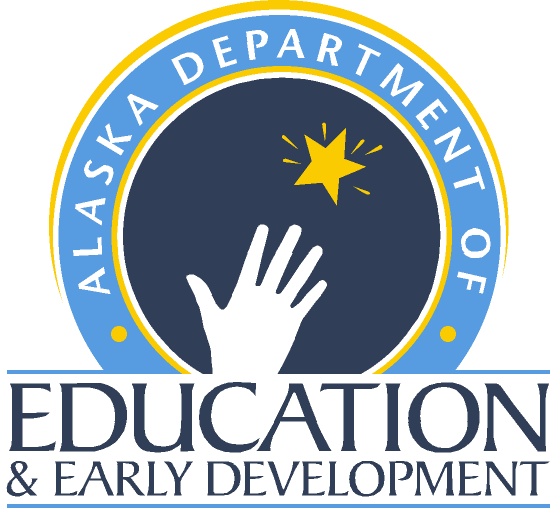 The Alaska Department of Education & Early Development invites you to recommend 
distinguished classroom teachers and/or principals who have demonstrated all of the following:Exceptional educational talent as evidenced by effective instructional practices and student learning results in the classroom and school;Exemplary educational accomplishments beyond the classroom that provide models of excellence for the profession; Individuals whose contributions to education are largely unheralded yet worthy of the spotlight;Early- to mid-career educators who offer strong long-range potential for professional and policy leadership; andEngaging and inspiring presence that motivates and impacts students, colleagues and the community.Please complete a separate form for each individual including a one-page letter explaining how this person meets the criteria outlined in this letter. Please include a resume for each recommendation.INCOMPLETE FORMS MAY BE ELIMINATED FROM THIS PROCESS.THIS IS A CONFIDENTIAL PROCESS. EDUCATORS SHOULD NOT BE AWARE OF THIS RECOMMENDATION.Educator Information Name of Recommended Educator:     	Classroom Teacher	 Principal	Other (specify):     	For Teachers, grade(s) currently teaching:     	 For Principals, grade levels in building:     	Reading/English/Language Arts	Mathematics	Science	Social StudiesFine Arts (please specify):     		Foreign Language (please specify):     	Other (please specify):     	Total Years in education:     	 If a Principal, number of years as an administrator:     	Will this person be at the same school site next year?     	School District:     	School Name:     	School Phone:     	Ext:     	School Fax:     	School Street Address:     	City:      	State:   	Zip Code:      	Talent Pool Recommendation Form		Educator’s Supervisor Name:     	Title:     	Supervisor’s Phone:     	Ext:     	Supervisor’s Fax:     	Supervisor’s Email:     	RatingRate the educator from 1-10 (10 being highest) on the following four criteria and provide a paragraph to explain your rating. Be detailed and thorough, with examples whenever possible.     	Exceptional educational talent as evidenced by effective instructional practices and student learning results in the classroom and school.
          	Exemplary educational accomplishments and leadership beyond the classroom that provide models of excellence for the profession. Include committees, mentoring, news items, publications, presentations. 
     
     	Strong long-range potential for professional and policy leadership including teacher leadership, mentoring. Predict the educator’s potential to remain in education for at least 25 more years and demonstrate and increase leadership impact in the profession. 
     
     	Engaging and inspiring presence that motivates and impacts students, colleagues and the community. Do students perform at higher levels due to the educator, pursue certain careers, credit their success to the educator, etc.?
     Talent Pool Recommendation Form		Cite evidence of student achievement gains as a result of the educator’s practices:
     
Cite awards the educator has received:
     
Other comments:
     
EducationSchools Attended 	Degrees	Year Graduated
     	     	     	
     	     	     	
     	     	     	
     	     	     	
     	     	     	Indicate ethnicity of educator being recommended:White	Black or African American	Asian	Hispanic or Latino	Native Hawaiian or Other Pacific Islander	Native American Indian or Alaska NativeOther (please specify):     	Talent Pool Recommendation Form		ReferencesPlease list the names and phone numbers of three references other than you for the educator.They may be called and interviewed. They should know the educator currently and very well.Name:     	Title:     	Phone (Work):     	Phone (Home):      	Email:     	Name:     	Title:     	Phone (Work):     	Phone (Home):      	Email:     	Name:     	Title:     	Phone (Work):     	Phone (Home):      	Email:     	YOUR Name:     	Title:     	Phone (Work):     	Phone (Home):      	Email:     	Return completed resume(s), letter(s), and form(s) to:Cecilia Miller, Education Specialist Educator and School Excellence DivisionAlaska Department of Education & Early DevelopmentP.O. Box 110500Juneau, AK 99811-0500Email: Cecilia Miller cecilia.miller@alaska.gov